FORM 3PHYSICS PAPER 3MARKING SCHEMEQuestion1(v)	Table of results(vi)	See the graph on the grid belowSlope  = D u + v√ 1   D uv	= (78 – 75)cm√ 1 must be shown on the graph.	   1400 -1328	= 4         72cm	= 118cm-1	= 0.05556cm-1√ 1				031/f = 1/u + 1/v1/f = u +vUv		u+v = uv/f √1 correct evaluation		Slope of the graph of u+v against uv is a straight line with a slope of 1/f hence 1/f = 0.05556cm2	F= 18cm√ 1	R = 4 x 18cm√1 correct substitute	0.05556cm-1	  R = 23328cm2√ 1 correct answer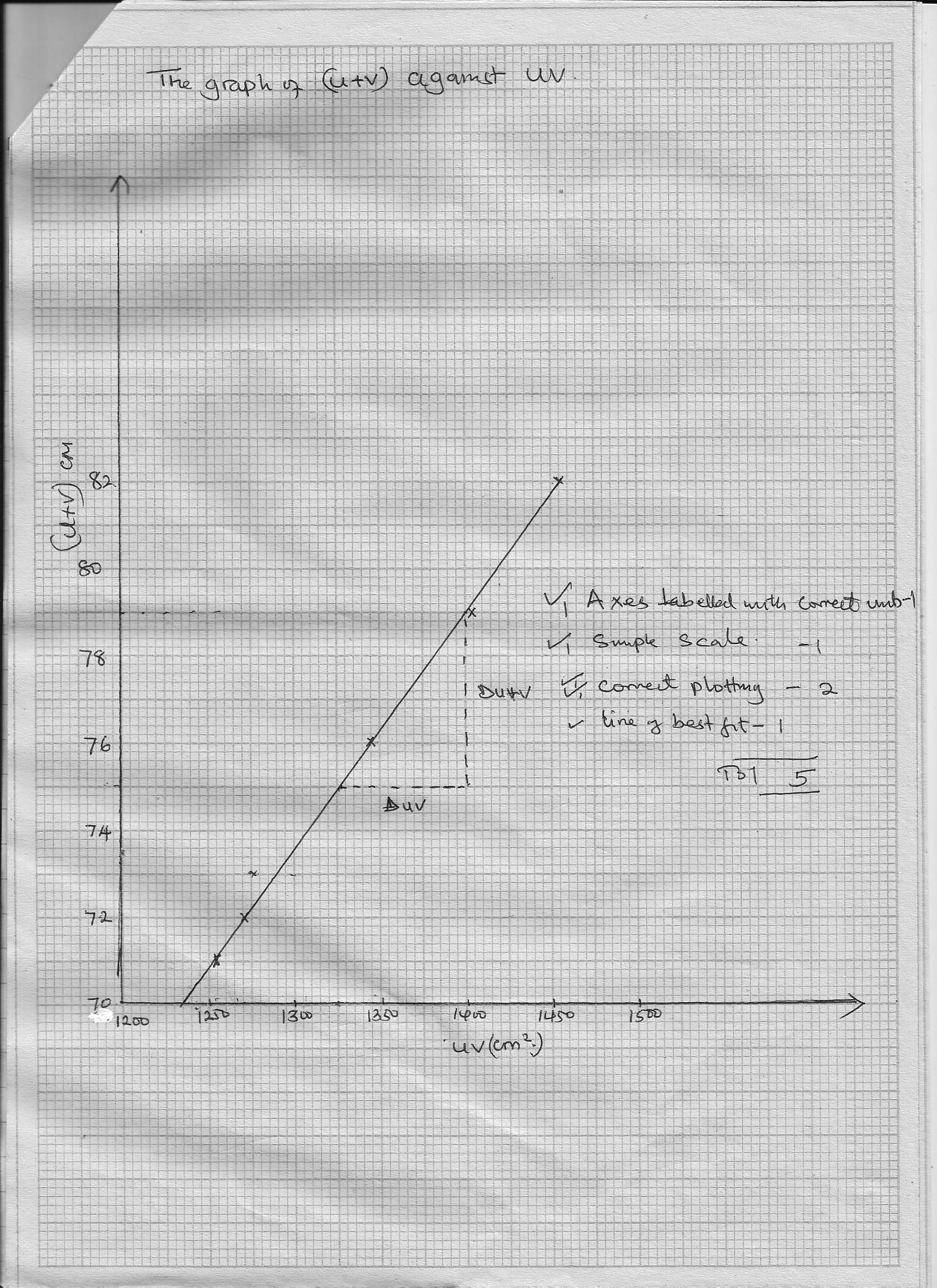 Question2	Average diameter = 0.35 +n 0.01 mm√ 1± 0.1   	±0.05	√1mrk     √3mrks        √3mrks     √1mrk  Total   =8mrks	(iv)	See the graph on the grid providedSlope = DR	Dt√ 1	= (3.0 – 1.5)Ω	    0.4 – 0.2 M √1	= 1.5Ω	    0.2M	= 7.5Ω M-1	(b)	R = R ℓ L/A A =r2	=3.142 x 0.35 x 0.35	2           2			A= 0.09622x10-6 m2√ 1 for area of cross-section of the wire slope of the graph e/A	E = slope x a √1		= 7.5 Ω m-1 x 9.622 x10-9 m2	= 7.2165 x 10-5Ω M√1 with correct units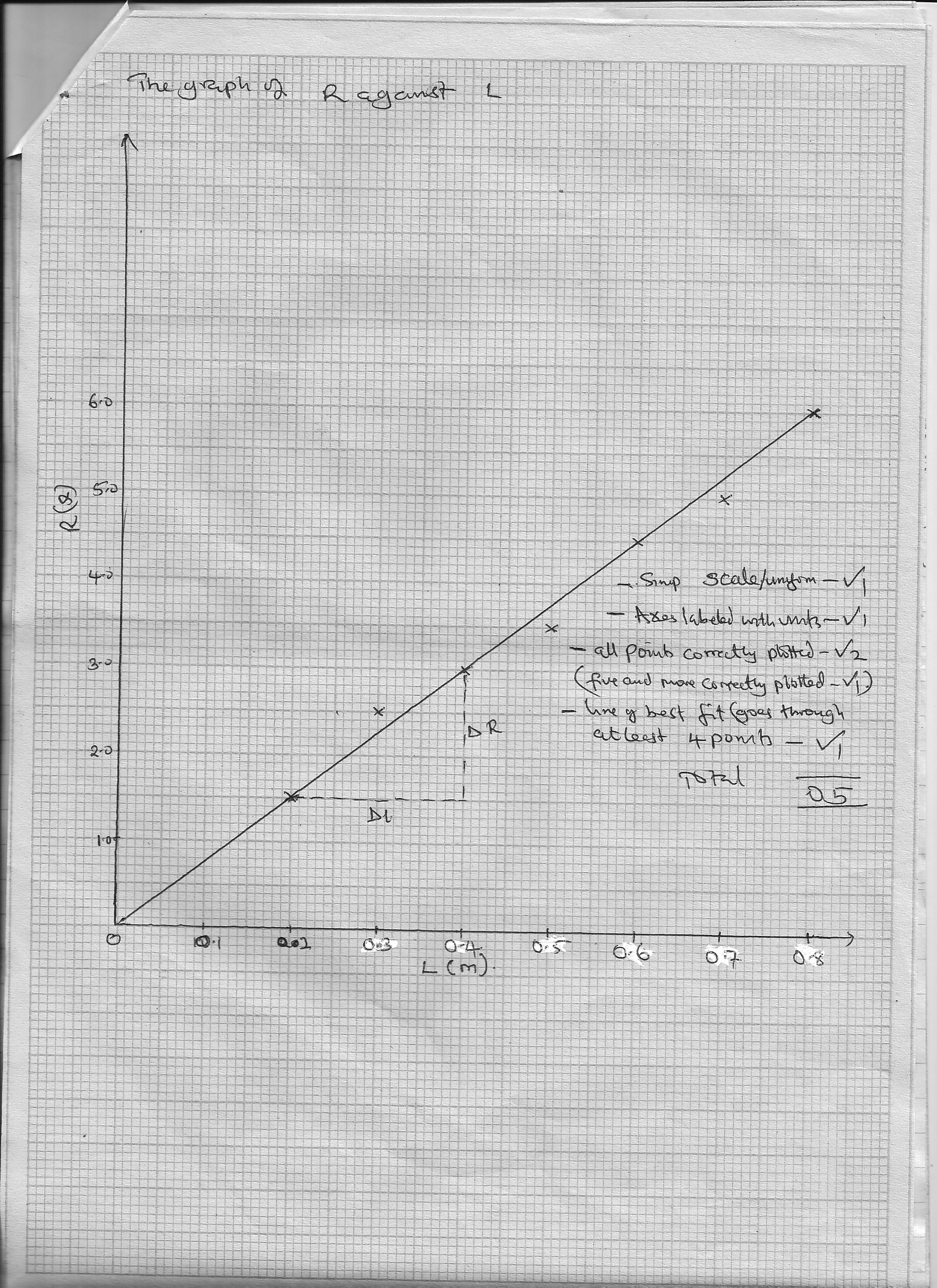 x (cm)5.010.015.020.025.030.0u (cm)33.031.029.028.027.026.0v (cm)38.041.044.048.052.056.0(u +v )cm71.072.073.076.079.082.0uv (cm2)125412711276134414041456L (cm)L (m)V (volts)V (volts)I (AMP)R = V/I(Ω)R = V/I(Ω)200.20.30.30.201.51.5300.30.50.50.202.52.5400.40.60.60.203.03.0500.50.70.70.203.53.5600.60.60.90.200.204.570	0.70.71.00.200.205.0800.80.81.20.200.206.0